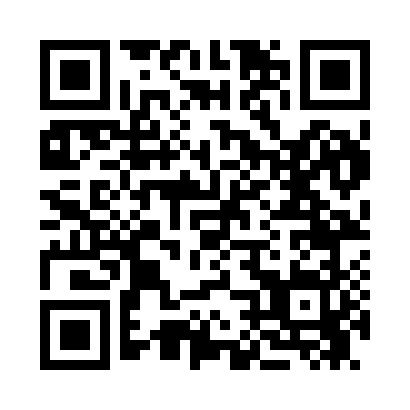 Prayer times for Shotley, Minnesota, USAMon 1 Jul 2024 - Wed 31 Jul 2024High Latitude Method: Angle Based RulePrayer Calculation Method: Islamic Society of North AmericaAsar Calculation Method: ShafiPrayer times provided by https://www.salahtimes.comDateDayFajrSunriseDhuhrAsrMaghribIsha1Mon3:235:231:235:379:2211:222Tue3:235:241:235:389:2111:223Wed3:245:251:235:389:2111:224Thu3:245:251:235:389:2111:225Fri3:255:261:235:389:2011:226Sat3:255:271:235:389:2011:227Sun3:265:281:245:379:1911:218Mon3:265:291:245:379:1911:219Tue3:275:291:245:379:1811:2110Wed3:275:301:245:379:1711:2111Thu3:285:311:245:379:1711:2012Fri3:285:321:245:379:1611:2013Sat3:295:331:245:379:1511:2014Sun3:295:341:255:379:1411:1915Mon3:315:351:255:369:1411:1716Tue3:335:361:255:369:1311:1617Wed3:355:371:255:369:1211:1418Thu3:375:391:255:369:1111:1219Fri3:395:401:255:359:1011:1020Sat3:415:411:255:359:0911:0821Sun3:435:421:255:359:0811:0622Mon3:455:431:255:349:0611:0423Tue3:475:441:255:349:0511:0224Wed3:495:451:255:349:0411:0025Thu3:515:471:255:339:0310:5826Fri3:535:481:255:339:0210:5627Sat3:555:491:255:329:0010:5428Sun3:575:501:255:328:5910:5229Mon3:595:521:255:318:5810:5030Tue4:015:531:255:318:5610:4731Wed4:035:541:255:308:5510:45